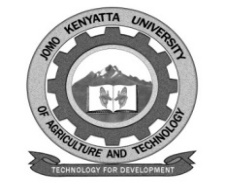   W1-2-60-1-6JOMO KENYATTA UNIVERSITY OF AGRICULTURE AND TECHNOLOGYUNIVERSITY EXAMINATIONS 2014/2015FIRST YEAR SECOND SEMESTER EXAMINATION FOR THE DEGREE OF MASTER OF SCIENCE IN CONSTRUCTION ENGINEERING AND MANAGEMENTECE 3169: MARINE STRUCTURESDATE:   AUGUST 2015		                                            TIME: 3 HOURSINSTRUCTIONS:	ANSWER QUESTION ONE (COMPULSORY) AND ANY OTHER TWO QUESTIONS.  QUESTION ONE - (COMPULSORY 30 MARKS)A caisson type of upright breakwater of cross-section size 11.0m wide by 16.0m high is to be constructed on a rubble base of thickness 4.5 m.  Given the following conditions below, determinethe following:The wave pressure and uplift force on the breakwater usingthe simplified Sainfluo formula					[18 marks]The stability of the breakwater against:SlidingOverturning[12 marks]Design conditions:Design wave height				  4.0 mDesign wave length				38.0 mDepth of water to sea bottom			14.5 mUnit weight of water				10.0 KN/m3Unit weight of caisson				17.0 KN/m3Co-efficient of friction				0.6QUESTION TWO (25 MARKS)i)	Outline the factors that determine the width of approach 	channels.ii)	Illustrate the width components of a two way channel 	using a suitable sketch.										[12 marks] Describe the components of depth at a harbor using anillustration.								[7 marks]Sketch a typical plan of a small artificial harbor and indicate the minimum dimensions.						[6 marks]QUESTION THREE (25 MARKS)Outline the causes of deterioration of marine structures.	[11 marks]Describe the SIX zones of marine structure deterioration.	[14 marks]QUESTION FOUR (25 MARKS)Discuss briefly the factors that determine the choice between open and solid type design of mooring structures.		[7 marks]Sketch and label the following mooring structures:Block wall QuaySheet pile wall Quay Caisson Quay[18 marks]QUESTION FIVE (25 MARKS)State Nagai’s formula for the design of vertical sea walls subjected to deep water waves and give the assumptions on which the formula is based. 					[7 marks]Outline the matters to be considered for the design of breakwaters.								[6 marks]Sketch and label the following types of breakwaters:Rubble sloping breakwaterCaisson upright breakwater[12 marks]